Temat kompleksowy na obecny tydzień brzmi „PODPATRUJEMY ŻYCIE NA ŁĄCE”. Poznamy rośliny i zwierzęta jakie można spotkać na łące. I. Dzień pierwszyZabawy na dobry początek„Kolorowe kamienie” – podczas spaceru poproś dziecko, aby poszukało kilku kamieni (najlepiej gładkich, wielkości połowy dłoni dziecka). Po powrocie do domu zachęć dziecko do pokolorowania kamieni kredkami świecowymi, pastelami olejnymi lub pomalowania farbami plakatowymi. Zachęć do tworzenia na kamieniach kolorowych wzorów. Możecie wspólnie zastanowić się, co przypomina Wam kamień (np. głowę dinozaura) i dorysować na kamieniu odpowiednie szczegóły (np. zęby, oczy i nos). Starsze dzieci mogą narysować na kamieniach poznane litery i bawić się w układanie kamiennych wyrazów. Zabawa rozwija wyobraźnię i kształtuje sprawność rąk.Obejrzyj Film edukacyjny o pszczołach, a dowiesz się jak wygląda ul i jego mieszkańcy oraz jak powstaje miód.Bajka edukacyjna dla dzieci - Pszczoła miodna - YouTube https://www.youtube.com/watch?v=osAR2QTZfs8Posłuchaj opowiadania o „Przygodzie małej pszczółki”- C. Lewandowskiej Był piękny wiosenny dzień. Rodzina pszczela wraz z małą pszczółką wybrała się na łąkę, by zebrać z kolorowych kwiatów nektar i pyłek. Pamiętaj Maju, powiedziała mama Mai,  nie oddalaj się bo możesz zabłądzić i nie trafisz sama do naszego ula. Mamy bardzo dużo pracy, musimy zebrać nektar z kwiatów.
 Maja fruwała z kwiatka na kwiatek i zlizywała języczkiem nektar i pyłek z kwiatów. Nawet nie spostrzegła się, że oddaliła się daleko od swojej rodziny. I …. rozpłakała się. Co ja teraz zrobię? Jak trafię do swojego domku – ula? Nie pamiętam drogi. Aż tu, co to za duża pszczoła? Dzień dobry mała dziewczynko, co ty sama tu robisz? Jestem bąk Felek, dlaczego płaczesz? Ja jestem pszczółka Maja, przyfrunęłam na tę łączkę, by zbierać nektar ze swoją rodziną i się zgubiłam. I Maja się znowu rozpłakała. Nie płacz Maju, otrzyj z oczu łzy, ja ci pomogę i szybko znajdziemy twoją rodzinę.
 Wiem gdzie znajdują się najbliższe ule, pofruniemy Maju razem.
I bąk Felek razem z mała pszczółką przyfrunęli do ula. Dziewczynka podziękowała bąkowi i postanowiła więcej nie oddalać się od swojej rodziny pomimo pracy podczas zbierania pyłku i nektaru z kwiatów.Po wysłuchaniu opowiadania odpowiedz na pytania:- Dokąd wybrała się rodzina pszczółek?- Co na łące robiły pszczółki?- O co prosiła mama Maję?- Co się później wydarzyło?- Czy Maja posłuchała mamy?- Kto pomógł Mai wrócić do ula?- Co postanowiła Maja? Pamiętaj! Ty też nigdy nie oddalaj się od swoich rodziców bez ich zgody. A czy pamiętasz swój adres zamieszkania? To bardzo ważne, kiedy przytrafiłaby ci się taka sytuacja. „Miodowa kanapeczka” – określanie właściwości miodu ( nie tylko smakowych, ale tez fizycznych: kolor, konsystencja, że jest lepki itp.) Filmy edukacyjne – „Jak powstaje miód”- http://www.scholaris.pl/zasob/102327Zestaw zabaw ruchowych.• Ćwiczenia równowagi – Bociany chodzą po łące. Dziecko – bocian – chodzi po pokoju – łące – wysoko unosząc kolana. Po chwili zatrzymuje się, staje na jednej nodze, wyciąga ramiona w bok, rozgląda się za żabami.• Zabawa z elementem podskoku – Żabie skoki. Dziecko – żabka – skacze z miejsca na miejsce – prostuje nogi z przysiadu do wyskoku w górę, powraca do przysiadu z lekkim wsparciem palców rąk o podłoże przed sobą.• Zabawa orientacyjno-porządkowa Taniec motyli. Rodzic rozkłada na dywanie kilka kolorowych obręczy – kwiatów (można wykorzystać sznurki, wstążki). Dziecko – motylek – fruwa po pokoju – łące, delikatnie poruszając rękami – skrzydełkami. Co jakiś czas zmęczony motyl przysiada na obręczy – kwiatku.Karty pracy6-latki – cz.4, 39aII. Dzień drugiZabawy na dobry początek„Opowiedz mi historię” – przygotuj kilka niewielkich kamieni. Na każdym z nich wspólnie z dzieckiem narysuj lub nalep jeden symbol, np. uśmiech, gwiazdę, serce, wybrane zwierzę lub przedmiot. Przykryj kamienie chustą i poproś dziecko o wylosowanie jednego. Następnie – w zależności od wieku i możliwości dziecka – poproś o ułożenie zdania lub historyjki z nazwą symbolu na kamieniu. Możesz poprosić o wyklaskanie sylab w nazwie danego symbolu, podanie pierwszej lub ostatniej głoski. Możecie się bawić w zgadywanki – osoba, która wylosuje symbol musi go opisać, a druga osoba musi go odgadnąć. Zabawa rozwija sprawność manualną, wyobraźnię i mowęSłuchanie wiersza W. Broniewskiego „Gramy w zielone”.– Proszę o zielone! – 
zaklekotał bociek do zielonej żabki, 
co siedziała w błocie. 
Ale mądra żabka 
prędko myk pod wodę: 
– Miłe mi, bocianie, 
moje życie młode. 
Rosły w błocie modre 
niezapominajki 
i boćkowi rzekły: 
– Znamy takie bajki! 
Chciałbyś żabkę połknąć, 
lecz się obejdź smakiem, 
żabka gra w zielone 
z młodym tatarakiem! Rozmowa na temat opowiadania.− O co prosił bociek żabkę? 
− Co zrobiła żabka? 
− Co powiedziały niezapominajki? 
− Jakie znacie rośliny, przedmioty, zwierzęta w kolorze zielonym? Zabawa Grasz w zielone?Dziecko dobiera się w parę z rodzicem – zabawa polega na szukaniu w ubraniu swoim i rodzica jakiegoś zielonego elementu albo wzoru w tym kolorze.Osłuchanie z piosenką „Koncert”.https://www.youtube.com/watch?v=w5FXMm-Vi0MI. Żabka żabce zakumkała  na zielonej łące,że za chwilę się rozpocznie  pierwszy żabi koncert.Ref.: Kum, kuma, kuma, rech, rechu, rech,ile tu żabek zielonych jest?Kum, kuma, kuma, rech, rechu, rech,wszędzie tu słychać żabi śpiew.II. Skaczą żabki i w zielone bawią się wesoło,rechotają i kumkają, wszędzie słychać wkoło.Ref.: Kum, kuma, kuma, rech, rechu, rech,ile tu żabek zielonych jest?Kum, kuma, kuma, rech, rechu, rech,wszędzie tu słychać żabi śpiew.Rozmowa na temat piosenki.− O czym kumkała żabka żabce?- W co bawią się żabki, gdy skaczą?− Jaki głos wydają żabki? Naśladowanie głosów żabek.Dziecko za rodzicem powtarza fragment refrenu:Kum, kuma, kuma, rech, rechu, rech. Zabawa przy piosence.I zwrotka - Dziecko w parze z rodzicem swobodnie tańczą przy piosence.Refren -  Stoją w miejscu i naśladują głos żabek; przy słowach: ile tu żabek zielonych jest – wykonują obrót. Potem znów naśladują głos żabek; przy słowach: wszędzie tu słychać żabi śpiew – wykonują obrót.II zwrotka – Dziecko skacze jak żabka i naśladuje głos żabek.Refren: tak jak wyżej. Nauka refrenu fragmentami, metodą ze słuchu.Karty pracy5-latki- cz.4, 33b6-latki – cz.4, 39bIII. Dzień trzeciZabawy na dobry początek„Smaczne potwory” – przygotuj dowolne owoce i warzywa (gotowe do spożycia). Poproś, aby dziecko podało ich nazwy, przeliczyło je, powiedziało, których owoców i warzyw jest więcej, a których mniej. Zachęć dziecko do obierania, krojenia (za pomocą bezpiecznego noża) i układania z cząstek warzyw i owoców smacznych potworów. Wspólnie wymyślcie historię o każdym potworze, a na koniec zabawy zachęć dziecko do jego zjedzenia. Możecie się pobawić w rozpoznawanie warzyw, z których składa się smaczny potwór na podstawie węchu i smaku. Zabawa rozwija sprawność rąk, wyobraźnię i zdrowe nawyki żywieniowe dziecka. Ćwiczenie koordynacji wzrokowo-ruchowej. Dziecko za rodzicem chodzi stopa za stopą po
spiralnie ułożonej na podłodze skakance albo sznurku (muszli ślimaka) Witam Cię, połóż się na dywanie, zamknij oczy i posłuchaj. Powiedz, skąd pochodzą odgłosy.  Odgłosy  łąkihttps://www.google.com/search?client=firefox-b-d&q=odg%C5%82osy+%C5%82%C4%85ki Słuchanie wiersza I. R. Salach Łąka.Łąka tylu ma mieszkańców,zwierząt, roślin kolorowych.Tu motylek, a tam pszczółka,tutaj kwiatek – o, różowy!Z kopca wyszedł krecik mały,obok niego idzie mrówka.Na rumianku w krasnej sukniprzycupnęła boża krówka.Nad tą łąką kolorowąbal wydały dziś motyle.Zapraszają wszystkie dzieci,więc zatańczmy z nimi chwilę. Rozmowa na temat wiersza.Jakie zwierzęta spotykamy na łące? Jakie rośliny rosną na łące?Oglądanie zdjęć wybranych kwiatów (roślin zielnych) spotykanych na łące, np. koniczyny, mniszkalekarskiego, jaskra, maku, chabra... Zwrócenie uwagi na ich kolory. „Wiosna na łące”- ćwiczenia ortofoniczne- naśladuj głosy mieszkańców łąki.– Bzz… zzz… zzz…- pszczoły się pobudziły.
– Żżż… żżż… żżż…- chrabąszcza wystraszyły.
-Bzzz, bzzz, bzzz.- odezwała się mucha
i komara w ucho stuka.
Sss… sss… sss… – nadleciały inne komary.
Pssst, pssst, pssst. – pasikonika ujrzały.
Rech, rech, rech.- woła żaba do żaby:
Skąd się wzięły te owady?
Wszystkie przyleciały, bo łąkę ujrzały.
Oprócz owadów na łące, słychać bociany klekoczące: kle, kle, kle, kle, kle.
Uciekajmy szybko w trawę, bo nas bocian zje- kum, kum, kum, kum, kum.„Przestraszone żabki”- zabawa ruchowa.Dziecko – żabka skacze po dywanie w różnych kierunkach dookoła stawu np. ułożonego ze sznurka, może to być również kocyk. Rodzic jest bocianem – klaśnięciem w dłonie sygnalizuje nadejście bociana. Przestraszona żabka jak najszybciej wskakuje do stawu i nieruchomieje. Dwa klaśnięcia sygnalizują odejście bociana, żabka może ponownie skakać. Potem zamiana ról.Karty pracy5-latki – cz.4, 33aIV. Dzień czwartyZabawy na dobry początek„Sznurkowe kwiaty” – przygotuj stare czasopismo, kartki, farby plakatowe, miseczkę i sznurek długości około 20-30 cm. Złóż kartkę na pół. Poproś dziecko, aby cały sznurek zamoczyło w farbie (w miseczce), a następnie ułożyło na połowie kartki – jeden koniec sznurka musi wystawać poza kartkę, reszta sznurka może być ułożona dowolnie – im więcej zawijasów, tym lepiej. Sznurek przykryj drugą połową kartki i całość włóż między strony czasopisma. Poproś dziecko, aby pociągnęło za koniec sznurka i wyciągnęło go z kartki. Odszukajcie kartkę i zobaczcie, jaki wzór powstał. Możecie w ten sposób przygotować całą stronę kolorowych sznurkowych kwiatów. Zabawa rozwija wyobraźnię oraz sprawność rąk.Opowieść ruchowa: „Łąka”.Nastaje piękny wiosenny dzień. Słońce ciepłymi promieniami ogrzewa ziemię budząc przyrodę do życia. Wszyscy mieszkańcy łąki wykonują swoje prace. Mrówki budują mrowisko. -maszeruj w rożnych kierunkach po swoim pokojuKiedy mrówki są zmęczone, wracają do mrowiska i odpoczywają. -– a teraz na czworakach wróć w wyznaczone przez rodzica miejsce, połóż się i przez chwilę pozostań w bezruchuPszczoły zbierają nektar, przenoszą pyłek fruwając z kwiatka na kwiatek. – wyciągnij ręce na boki i małymi krokami przemieszczaj się w dowolnych kierunkach po swoim pokoju naśladując głosy pszczół – bzzzPowiał wiatr. Kwiaty i trawa kołyszą się w różne strony. – zatrzymaj się, unieś ręce w górę, kołysz nimi nad głową równocześnie naśladując szum wiatru – szuszuszuNagle pojawiają się piękne motyle. Opowiadanie A. Sójki „Niespodzianka biedronki.”Na jednym skraju łąki stał ul. Mieszkały w nim pszczoły.Na drugim skraju łąki było mrowisko. Mieszkały w nim mrówki.A na łące pod kwiatkiem żyła biedronka.Pszczoły przez cały dzień zbierały nektar z kwiatków,mrówki pracowicie budowały swoje mrowiska,a biedronka wygrzewała się w promieniach słońca.- Dlaczego nic nie robisz, biedronko?Powinnaś zbierać nektar – nektar  - mówiły  pszczoły.- Przestań leniuchować. Buduj z nami mrowisko.Nie można cały dzień drzemać pod kwiatkiem – pouczały mrówki.Biedronka zaś siedziała pod listkiem i myślała ….Myślała tak długo, aż wymyśliła niespodziankę dla pszczół i mrówek.Poleciała najpierw do motyla.- Motylu, motylu, pomożesz mi? – zapytała.Motyl obiecał pomóc. Następnie udała się do pasikonika– Pasikoniku, pomożesz mi? – zapytała.Pasikonik obiecał pomóc.Biedronka poprosiła także o pomoc świetliki i ślimaka,a potem wszyscy zabrali się do pracy.W czasie gdy pszczoły zbierały nektar, a mrówki budowały mrowisko,oni rozwieszali girlandy pod listami łopianu i dekorowali polankę kwiatami.Kiedy już wszystko było gotowe,biedronka poleciała zaprosić pszczoły i mrówki … na wielki  bal!Wieczorem mieszkańcy łąki wesoło się bawili.Pasikonik przygrywał im do tańca, świetliki rozświetlały mrok,a ślimak – powoli, jak to ślimak – przygotowywał napoje.- Niech żyje biedronka! – zawołały na koniec pszczoły i mrówkii odtąd nie namawiały jej  już do zbierania nektaru albo budowania mrowiska.Rozmowa z dzieckiem na temat treści opowiadania.Jakie owady mieszkały na łące?Gdzie mieszkały pszczoły i co robiły przez cały dzień?Gdzie mieszkały mrówki?Co robiła biedronka?Kogo biedronka poprosiła o pomoc?Jaką niespodziankę zrobiła pszczołom i mrówkom?Zabawa ruchowa „Ślimak”.Dziecko kładzie się na brzuchu z wyprostowanymi i złączonymi nogami. 
Na hasło: Ślimak, pokaż rogi – podnosi głowę i ręce nad podłogę, przykładając zwinięte w pięść dłonie do skroni i prostując palce wskazujące – pokazuje rogi. 
Na hasło: Ślimak odpoczywa – kładzie dłonie na podłodze i opiera na nich brodę, wracają do pozycji wyjściowej. 
Na hasło: Ślimak spaceruje – przesuwa się do przodu, pomagając sobie tylko rękami. Biedroneczka - praca plastyczna.Oto kilka linków z różnymi technikami plastycznymi. Zobaczcie, która biedronkanajbardziej się Wam podoba i wykonajcie swoją. A może macie jeszcze inny pomysł nazrobienie uroczej biedronki.https://i.pinimg.com/236x/83/98/0b/83980be8d8f66aa4358d41f784ffe2d1.jpghttps://i.pinimg.com/564x/27/88/e9/2788e9ee64def545bbafb1f750d180ab.jpghttps://i.pinimg.com/564x/9f/07/c8/9f07c8a98c90dc824575323c913f309f.jpghttps://i.pinimg.com/564x/c9/2b/0e/c92b0eb724d11259e9f56d45a3e70aef.jpghttps://i.pinimg.com/564x/17/eb/28/17eb28fa0611b987881a384189ac960e.jpgKarty pracy5-latki – cz.4, 34a, 34bV. Dzień piątyZabawy na dobry początek Zabawa „Kwiatki i owady”. 
Dziecko razem z rodzicem spacerują po pokoju – łące.
 Dziecko powtarza za rodzicem rymowankę: 
Chodzi Lena po łące, zrywa kwiatki pachnące. 
Chodzi Lena wśród trawy, obserwuje owady. 
W trakcie wypowiadania słów schylają się – naśladują zrywanie kwiatów, a później przyglądanie się, np. biedronce. Zabawa relaksacyjna – „Wiosenny masaż”.Dziecko siada na podłodze przed rodzicem obrócone plecami. Rodzic mówi tekst rymowanki i masuje plecy dziecka siedzącego przed nim.  Później zamieniamy się miejscami.Po łące skacze żaba, a za nią skaczą dwie. Cóż za cudowna łąka!Zachwycać można się! (uderzamy w plecki dziecka delikatnie piąstką prawej ręki, a potem – dwoma piąstkami).Po łące chodzi bocian i patrzy tu i tam (dwoma palcami naśladujemy chód bociana, przesuwamy ręką w jedną i w drugą stronę).Tuż obok płynie rzeczka,  a nad nią lata ptak (całą dłonią kreślimy na plecach kształt wijącej się rzeczki, a potem kreślimy kształt lecącego ptaka - leżącej cyfry trzy).Maleńka szczypaweczka, wdrapuje się na mak (delikatnie, obiema dłońmi szczypiemy plecy).Ślimak powoli sunie (powoli przesuwamy całymi dłońmi po plecach),marzy, by być jak rak (szczypiemy plecy, łapiąc większe fragmenty skóry).„Na wiosennej łące”- zagadki słowne.Dziecko odgaduje zagadki.Dźwigam dom na grzbiecie ,mam malutkie rogi
Chodzę bardzo wolno, czasem w poprzek drogi. (ślimak)Mam skrzydełka delikatne tak jak płatki kwiatów.
Lekko się unoszę nad łąką, gdy tylko zaświeci słonko. (motyl)Skacząc po łące szybko uciekam ,gdy dziób bociana ujrzę z daleka. (żaba)Ledwie błyśnie słońce złote, słychać brzęk wesoły.
To dla dzieci robią miodek, pracowite ……………… ( pszczoły)Błyszczą jej kropki w promieniach słonka, lata nad łąką a zwie się ………. (biedronka)Zagadki słuchowe „Mieszkańcy łąk”.Odgłosy żabyhttps://youtu.be/fxLkVDCyUVgTak gra konik polnyhttps://youtu.be/WU57ZdkUk5k  Klekot bociana białegohttps://youtu.be/tRyKgzMtCfYEfekt dźwiękowy muchyhttps://youtu.be/8q0poDwrlj8 „Łąka”- praca plastyczna- malowanie farbami.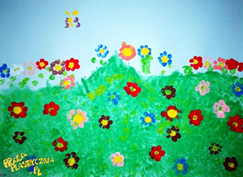 Potrzebne będą: błękitna kartka z bloku technicznego, biała kartka do zgniecenia, farby, patyczki higieniczneBiałą kartkę papieru składamy w kulę,moczymy ją w zielonej farbie a następnie odbijamy na niebieskiej kartce. Czekamy chwilę, aż wyschnie. Na tak przygotowanej kartce stemplujemy patyczkami lub palcem kwiaty mocząc je w farbie i odbijając. Im więcej kwiatów tym ładniejsza łąkaKarty pracy5-latki – cz.4, 35– maszeruj w miejscu, ręce wyciągnij na boki, wykonuj powolne ruchy, unieś je w górę, następnie powoli opuszczaj (naśladuj ruchy skrzydeł motyla)